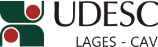 DESIGNA BANCA DE AVALIAÇÃO DE DISSERTAÇÃO DE MESTRADO EM ENGENHARIA FLORESTAL.O Diretor Geral do Centro de Ciências Agroveterinárias, no uso de suas atribuições, RESOLVE:1 - Designar os abaixo relacionados para comporem a Banca de Avaliação da Dissertação de Mestrado em Engenharia Florestal intitulada “Modelagem hidrológica da Bacia Hidrográfica do Alto Canoas através do modelo SWAT (Soil Water Assessment Tool)” do mestrando THIAGO ALVES ANTUNES, a realizar-se no dia 20 de fevereiro de 2015, às 14 horas, nas dependências do CAV/UDESC:Dr. SILVIO LUIZ RAFAELI NETO – (UDESC/Lages/SC) – PresidenteDr. MASATO KOBIYAMA – (UFRGS/Porto Alegre/RS) – Membro externoDr. ILDEGARDIS BERTOL – (UDESC/Lages/SC) – Membro João Fert NetoDiretor Geral do CAV/UDESCPORTARIA INTERNA DO CAV Nº 014/2015, de 09/02/2015